Sept. 25, 2019Journal Entry #12ART THINK: Where is your happy place?  Describe what it is like to be there.ANNOUNCEMENTS/REMINDERS:Find reference images for your landscape painting (due Oct 3)OBJECTIVES:Watch clips of next stepPut in backgroundBegin adding color to your cherry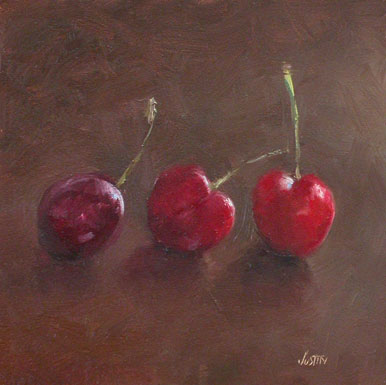 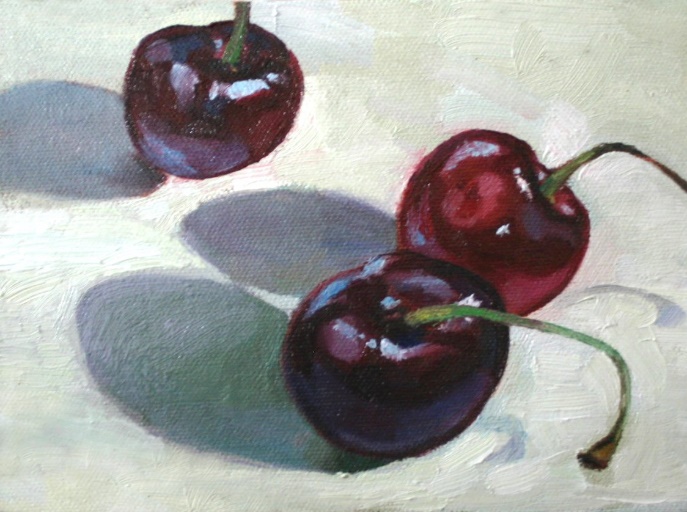 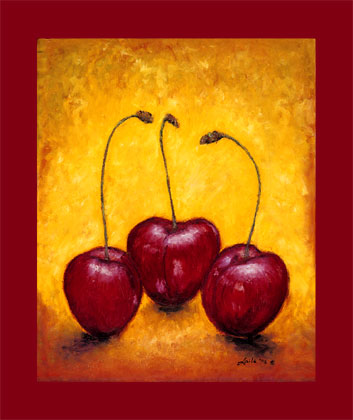 